WstępRaport ma na celu przedstawienie wyników badań ankietowych przeprowadzonych w pierwszej połowie2019 roku, obejmujących podstawowe problemy społeczne związane z nadużywaniem alkoholu, nikotyny, dopalaczy i narkotyków, uzależnieniem od hazardu, przemocą wrodzinie oraz w środowisku szkolnym, cyberprzemocą, a także postawami społecznymi wobec tychże zjawisk.Dane dotyczące lokalnych zagrożeń społecznych uzyskane zostały w drodze anonimowych badań ankietowych przeprowadzonych w gminieStara Kamienica wśród trzech grup reprezentujących trzy lokalne środowiska:dorośli mieszkańcy dzieci i młodzież szkolna sprzedawcy i właściciele punktów sprzedaży alkoholu. Dane demograficzneGmina Stara Kamienica ma 5 267 mieszkańców, z czego 50,3% stanowią kobiety, a 49,7% mężczyźni. W latach 2002-2017 liczba mieszkańców wzrosła o 1,7%. Średni wiek mieszkańców wynosi 41,0 lat i jest porównywalny do średniego wieku mieszkańców województwa dolnośląskiego oraz porównywalny do średniego wieku mieszkańców całej Polski.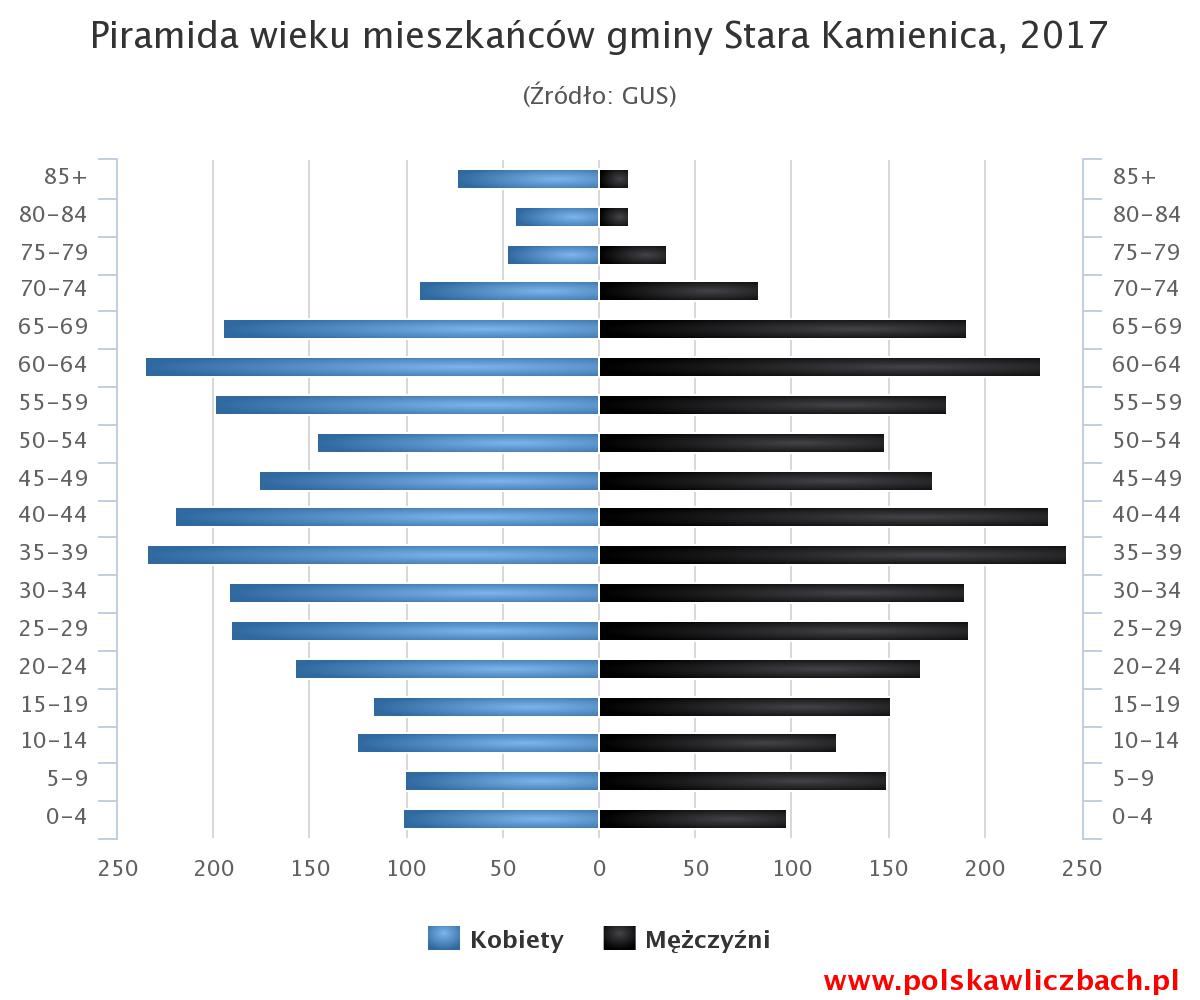 Mieszkańcy gminy Stara Kamienica zawarli w 2017 roku 18 małżeństw, co odpowiada 3,4 małżeństwom na 1000 mieszkańców. Jest to znacznie mniej od wartości dla województwa dolnośląskiego oraz znacznie mniej od wartości dla Polski. W tym samym okresie odnotowano 1,8 rozwodów przypadających na 1000 mieszkańców. 31,8% mieszkańców gminy Stara Kamienica jest stanu wolnego, 50,5% żyje w małżeństwie, 7,4% mieszkańców jest po rozwodzie, a 9,3% to wdowy/wdowcy.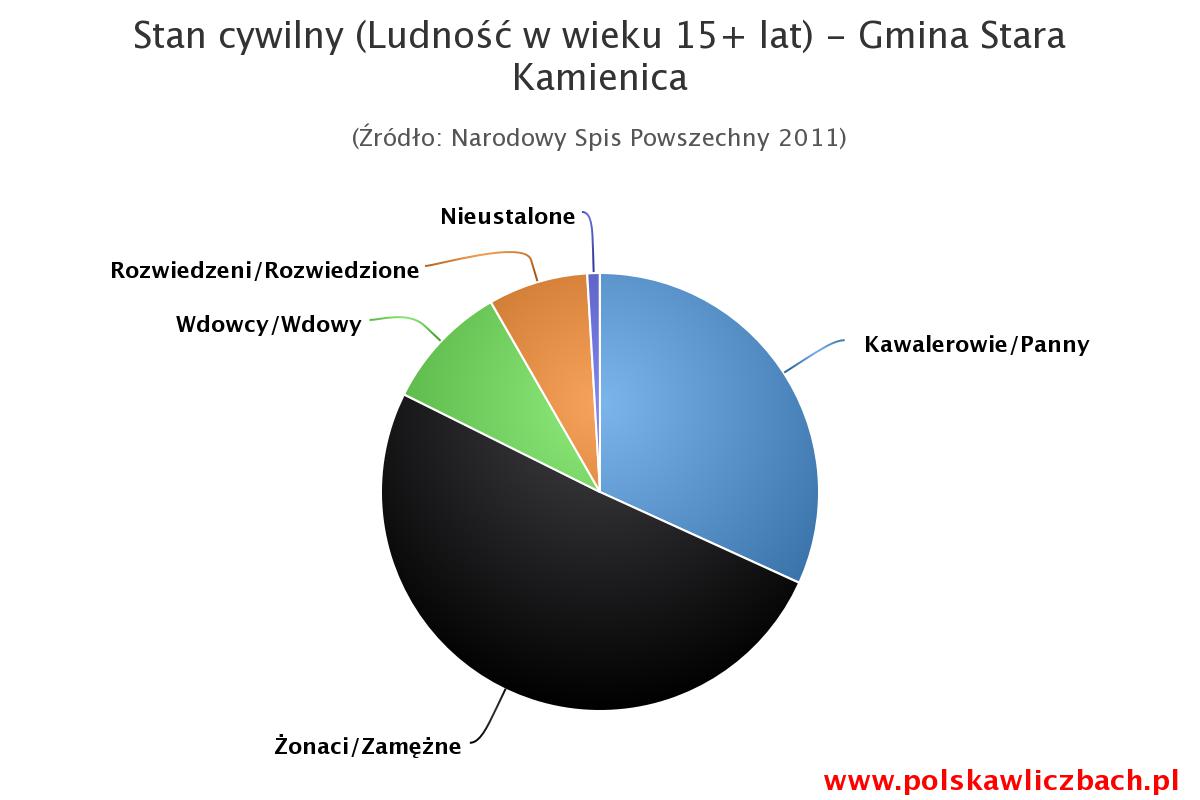 PrzestępczośćW 2017 roku w gminie Stara Kamienica stwierdzono szacunkowo 115 przestępstw. Oznacza to, że na każdych 1000 mieszkańców odnotowano 21,84 przestępstw. Jest to wartość znacznie mniejsza od wartości dla województwa dolnośląskiego oraz znacznie większa od średniej dla całej Polski.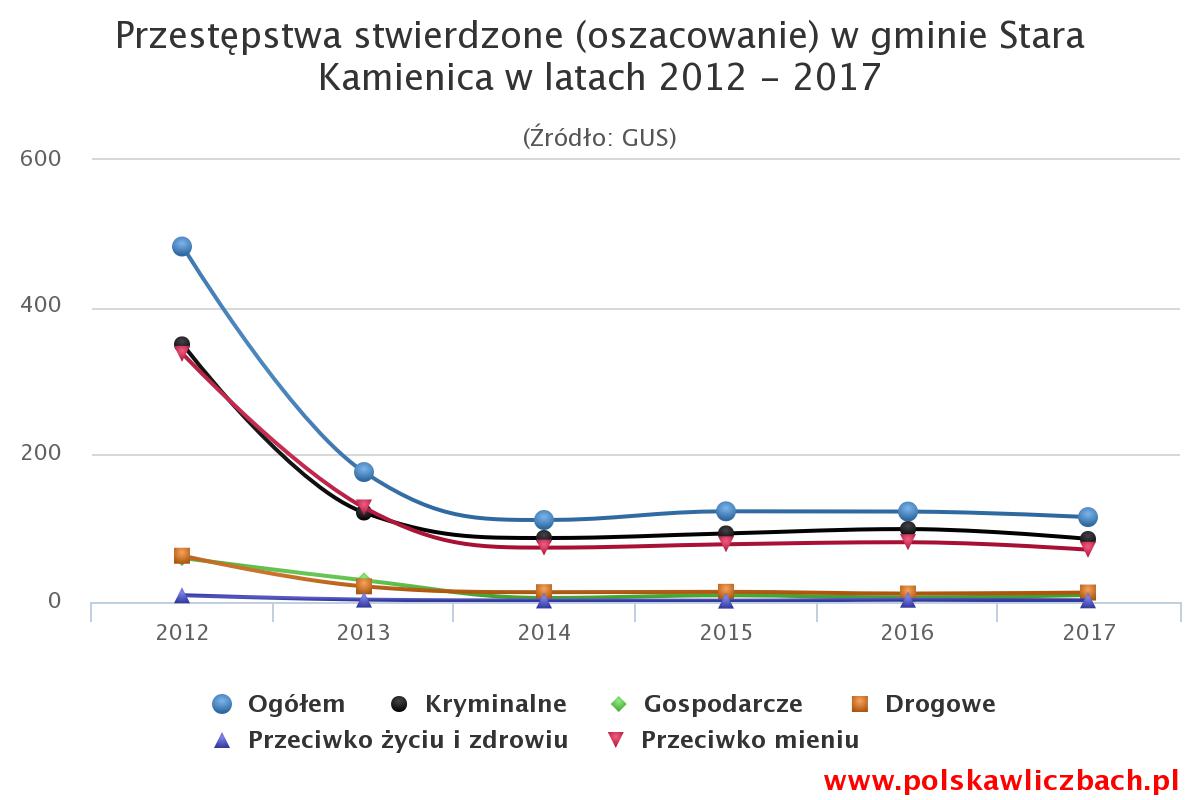 Lokalne zagrożenia społeczne 
w grupie dorosłych mieszkańcówGrupa badanaBadania miały charakter ulicznej ankiety w formie papier–ołówek i obejmowały mieszkańców gminyStara Kamienica, którzy ukończyli osiemnasty rok życia. Respondenci byli informowali oanonimowym charakterze ankiety oraz możliwości rezygnacji z badania w dowolnym momencie.W badaniu wzięło udział 50 osób, w tym27kobiet oraz 23 mężczyzn. Średnia wieku respondentów wyniosła 41 lat.Cel badaniaCelem badania była identyfikacja zagrożeń społecznych w środowisku lokalnym, 
w szczególności obejmujących:postawy społeczne dotyczące problemów istotnych w środowisku lokalnym,zagadnienia związane z wykluczeniem społecznym i bezrobociem, zagadnienia związane z substancjami psychoaktywnymi, takimi jak narkotyki i dopalacze,zagadnienia związane ze spożywaniem alkoholu, postawami wobec alkoholu oraz problematyką uzależnienia,zagadnienia związane z uzależnieniem od papierosów oraz e-papierosów,zagadnienia związane z uzależnieniem od hazardu,zagadnienia związane z przemocą w rodzinie w tym przekonania dotyczące modelu wychowania dzieci i młodzieży w kontekście stosowania kar fizycznych,zagadnienia związane z cyberprzemocą oraz uzależnieniami od czynności związanych z nowymi technologiami.Podstawowe problemy społeczne w opinii mieszkańcówW pierwszej części badania poprosiliśmy o ocenę ważności różnych problemów społecznych w środowisku lokalnym. Przyjętą w tych badaniach miarą ważności różnych problemów społecznych jest odsetek respondentów, którzy wskazują dany problem jako bardzo ważny. Poniższa tabela przedstawia rozkład odpowiedzi uzyskanych w badaniu mieszkańców gminyStara Kamienica.Najpoważniejszeproblemy społeczne w opinii mieszkańców todostęp do opieki zdrowotnej– łącznie 100%oraz jakość i dostęp do komunikacji zbiorowej– łącznie 92%.W dalszej kolejności są to patologie rodzinne – 88%, niski status społeczny, ubóstwo – 84% oraz zanieczyszczenie krajobrazu – 84% i korki – również 84%.wykluczenie społeczne i bezrobocieBiorąc pod uwagę powyższe odpowiedzi mieszkańców zapytaliśmy o subiektywną opinie na temat ubóstwa oraz bezrobocia w miejscu zamieszkania.Wśród badanych mieszkańców gminy Stara Kamienica 40% zna wiele rodzin ubogich. Druga wartość odnosi się do znajomości nielicznych rodzin o niskim statusie społecznym – 34%. Zdaniem osób biorących udział w ankiecie, do popadania w ubóstwo przyczynia się niechęć do pracy (58%) oraz problemy z uzależnieniami (56%). Dopiero w  trzeciej kolejności jest brak miejsc do pracy (40%).W kolejnym pytaniu na temat przyczyn popadania w długotrwałe bezrobocie, brak miejsc pracy pojawił się już na drugim miejscu – 40% badanych wskazało tą odpowiedź. Jednak jako podstawowy powód  mieszkańcy gminy Stara Kamienica wskazują pobieranie pomocy socjalnej – 52%.W ocenie 78% badanych mieszkańców podnoszenie kwalifikacji zawodowych przyczynia się bezpośrednio do polepszenia poziomu życia oraz pozwala  wydostać się z bezrobocia.Zdaniem badanych mieszkańców gminy osoby z niepełnosprawnościami spotykają się przede wszystkim z problemem braku dostosowanych ofert pracy (78%) oraz z utrudnionym dostępem do opieki medycznej (lekarzy, rehabilitantów, psychologów) – 46%.Spożywanie alkoholu oraz związane z nim inne problemy społecznePrzyjęło się sądzić, że Polacy piją alkohol często, w dużych ilościach. Należałoby więc wnioskować, że istnieje społeczne przyzwolenie, norma, która nie potępia częstego spożywania alkoholu, lecz przeciwnie – czyni je społecznie akceptowalnym wzorem postępowania. Jednak nie potwierdza tego rozkład deklaracji, jaki uzyskaliśmy w trakcie badania. Ponad połowa Polaków (53%) twierdzi, że pije alkohol, ale tylko od czasu do czasu i mając ku temu dobrą okazję. Można to nazwać umiarkowanym stylem picia. Niewielkie grupy badanych deklarują częste (4%) i dosyć częste (7%) wykorzystywanie różnych okazji do napicia się alkoholu. Co szósty respondent (16%) przyznaje, że unika okazji do tego, żeby pić alkohol, a prawie co piąty (19%) deklaruje abstynencję. Warto zauważyć, że pewien normatywny styl picia nie zmienił się od dziesięciu lat, gdyż w badaniu z 1997 roku respondenci odpowiadali bardzo podobnie . Kolejne badania CBOSu, z 2010 roku, wydają się potwierdzać wskazane wcześniej tendencje Polaków w piciu alkoholu. Mianowicie: Od alkoholu nie stroni ponad trzy czwarte dorosłych Polaków (76%), przy czym dwie trzecie (65%) twierdzi, że pije czasami, a co dziewiąty (11%) – że często. Ponad jedna piąta badanych (22%) deklaruje abstynencję. W ciągu ostatnich trzynastu lat zwiększyła się (o 6 punktów procentowych) grupa abstynentów, zmalał zaś (o 4 punkty) odsetek tych, którzy rzadko piją alkohol. W przeprowadzonej ankiecie zbadano postawy i przekonania dorosłych mieszkańców na temat alkoholu.Jedną z poruszanych kwestii był wiek inicjacji alkoholowej. 40% osób swój wiek inicjacji alkoholowej wskazało na wiek między 16 a 18 lat. Kolejna najwyższa wartość odnosi się dowieku od 13 do 15 roku życia – 24%. Kolejną kwestią była częstotliwość spożywania alkoholu. 18% respondentów to osoby deklarujące abstynencję. Największa liczba badanych przyznała, że pije alkoholkilka razy w miesiącu (26%) oraz prawie codziennie(16%).Otrzymane wyniki można podsumować stwierdzeniem, że mieszkańcy piją alkohol częściej niż okazjonalnie.Oprócz częstotliwości spożywania alkoholu ważne są także jego ilości. Porcja standardowa alkoholu (tzn. 10g czystego, 100% alkoholu) zawarta jest w ok. 250 ml piwa o mocy 5% (pół butelki), w ok. 100 ml wina o mocy 12% (jeden kieliszek wina) oraz w ok. 30 ml wódki o mocy 40% (mały kieliszek wódki). Badani deklarowali najczęściej, że spożywają jednorazowo 1 –2 porcji alkoholu– 40%(0,5 – 1 piwa, 1 – 2 kieliszki wina lub 1 – 2 małe kieliszki wódki) lub3–4 porcji (22%). 12% badanych to osoby niepijące. W związku z powyższym, należy uznać, że mieszkańcy gminyStara Kamienicaodzwierciedlają postawy wobec piciaalkoholu ośrednim poziomie ryzyka – mieszkańcy piją często, aczkolwiek są to małe ilości alkoholu. Zachowania związane z piciem alkoholu są w dużej mierze zależne od postaw, czyli chociażby wiedzy na temat szkodliwego działania alkoholu, emocji i motywacji, które towarzyszą jego spożywaniu. Pierwsze z pytań dotyczyło mitu, jakoby alkohol zawarty w „słabszych” napojach (piwie, winie) był mniej szkodliwy niż ten zawarty w wysokoprocentowych napojach (np. wwódce). Większość mieszkańców udzieliło poprawnej odpowiedzi (łącznie 56%), błędne przekonaniejest jednakrozpowszechnione wśród 44% dorosłej społeczności gminyStara Kamienica.Niektórzyuważają, że alkohol zawarty w np. piwie jest mniej szkodliwy od alkoholu zawartego w wódce. Wynik ten świadczy ośrednim poziomie świadomości mieszkańców gminyStara Kamienica na temat szkodliwości alkoholu.Kolejne pytanie badające postawy względem alkoholu dotyczyło dostępności i kontroli sprzedaży alkoholu. Łącznie tylko 32% badanych mieszkańców zgadza się ze stwierdzeniem, że „dostęp do alkoholu powinien być ograniczony lub kontrolowany”. Jednocześnie48% respondentów ocenia osoby pijące alkohol jako zagrażające lub raczejzagrażające bezpieczeństwu wśrodowisku lokalnym.Reasumującwysoki odsetek badanych mieszkańców przyjmuje konstruktywne postawy wobec alkoholu i nie ulega stereotypom.Łącznie 100% respondentów uważa, że kobiety w ciąży nie mogą pić bezpiecznie niewielkich ilości alkoholu. Również 76% badanych twierdzi, że alkohol nie pomaga w trudnych sytuacjach życiowych. Także 90% badanych mieszkańców nie zgadza się z tym, aby prowadzić samochód po spożyciu nawet niewielkich ilości alkoholu.Należy jednak zwrócić uwagę, że 52% badanych uważa, że osoby nieletnie mają łatwość w zakupie alkoholu w lokalnych sklepach.Substancje psychoaktywne: nikotynaPierwszą z poruszanych kwestii był wiek inicjacji nikotynowej. Okazuje się, że30% badanych zapaliło swojego pierwszego papierosa między 16 a 18 r.ż., a24% respondentów między 13 a 15 rokiem życia.26% wskazało, że zrobiło to po uzyskaniu pełnoletniości.W ciągu ostatnich lat można zaobserwować tendencję do zmniejszania się ilości osób palących papierosy. Aż 62% badanych mieszkańców wskazało, że nie znajduje się obecnie w nikotynowym nałogu, a regularnie tradycyjne papierosy pali tylko 14% respondentów.Substancje psychoaktywne: narkotyki i dopalaczeBadanie rozpoczęliśmy od pytania niezagrażającego, tj. niebudzącego oporu oraz motywującego dowyrażenia swojego rzeczywistego stanowiska. Dotyczy ono osób zażywających narkotyki i dopalacze w najbliższym środowisku. Poniższy wykres prezentuje otrzymane wyniki. Łącznie68% respondentów zna co najmniej jedną osobę zażywającą substancje psychoaktywne: narkotyki lub dopalacze. 32%badanychtwierdzi, że nie ma w swoim otoczeniu osób przyjmujących substancje odurzające.Wśród najczęściej stosowanych w środowisku lokalnym substancji znalazła się marihuana i haszysz – 62% oraz amfetamina – 26% respondentów zna osoby, które przyjmują te substancje. Warto w tym miejscu zaznaczyć, iż w społeczeństwie istnieje szeroko rozpowszechnione przekonanie o nikłej szkodliwości marihuany (najczęściej przyjmuje się ją poprzez palenie suszu).8% badanych przyznało, że nie wie jakie substancje odurzające przyjmują osoby w ich środowisku lokalnym, a 12% twierdzi że są to dopalacze.30% przyznało, że nie słyszało w ogóle o osobach w ich najbliższym otoczeniu, które przyjmowałyby substancje odurzające. 76% respondentów nie wie, gdzie może nabyć substancje psychoaktywne takie, jak narkotyki czy dopalacze. W polskim społeczeństwie oprócz narkotyków i dopalaczy poważnym problemem są również leki dostępne w aptekach. Niektóre z nich np. pseudoefedryna wywierają wpływ na układ nerwowy imogą być stosowane niezgodnie z przeznaczeniem w celu wywołania efektów odurzających. Wiele osób może być także uzależnionych od powszechnie dostępnych leków przeciwbólowych. Co więcej: Sprzedaż leków w Polsce od kilkunastu lat rośnie. Jak podaje Urząd Rejestracji Produktów Leczniczych, Wyrobów Medycznych i Produktów Biobójczych, nasz kraj jest szóstym co do wielkości rynkiem zbytu leków w Europie. Pod względem liczby opakowań przypadających na jednego mieszkańca zajmujemy drugie miejsce – za Francją.Przemoc w rodziniePrzekonania dotyczące wychowania dzieciRespondenci otrzymali propozycje czterech stwierdzeń dotyczących wychowania dzieci, zktórymi mogli się zgodzić bądź też nie. Poniższe wartości pozwalają sądzić, że spora cześć badanychprzejawia postawywychowawcze, które właściwe są dla tradycyjnego wychowania.Stwierdzenie „Aby prawidłowo wychować dziecko, należy od czasu do czasu dawać klapsa”spotkało się z odrzuceniem przez 38% badanych mieszkańców. Jednocześnie50% badanych zdecydowanie lub raczejzgadza się, aby kary fizyczne były zakazane prawem.Kolejne twierdzenie: „Dziecko powinno bać się rodziców, wtedy łatwiej o posłuszeństwo iszacunek”spotkało się z negacją60% respondentów.Dodatkowo, 58%badanychzdecydowanielub raczejnie zgadza się ze stwierdzeniem, że stosowanie kar fizycznych hartuje dziecko i pozwala sobie lepiej radzić w przyszłości.Zjawisko przemocy w rodziniePolacy deklarują, że najczęściej doświadczali agresji w domu (9%) bądź na ulicy poza najbliższą okolicą (9%). Podobna liczba osób (8%) padła ofiarą przemocy nieopodal miejsca zamieszkania. Co dwudziesty ankietowany (5%) został zaatakowany wrestauracji, kawiarni lub na dyskotece, czterech na stu (4%) spotkało się z przemocą wpracy lub szkole, a trzech na stu (3%) w środkach komunikacji.Powyższe wyniki są zbliżone do danych sprzed 3 lat, kiedy CBOS realizował podobne badania. Przemoc, zarówno ta fizyczna, jak i psychiczna, jest zjawiskiem dość powszechnym w polskiej społeczności, o czym świadczą wyniki cytowane wyżej. Jest to zjawisko niezwykle trudne do zbadania, ponieważ osoby doświadczające przemocy w różny sposób zniekształcają swoje doświadczenia, np. racjonalizując zachowanie sprawcy lub go usprawiedliwiając. Z tego względu zbadaliśmy rozpowszechnienie przemocy fizycznej oraz psychicznej w środowisku lokalnym bez kierowania bezpośredniego pytania o bycie ofiarą lub sprawcą przemocy w rodzinie.Wyniki badań są alarmujące, ponieważ44% respondentów ma w swoim otoczeniu osoby, które doświadczają przemocy w rodziniea 46% podejrzewa, że tak się dzieje. W dalszej części ankiety badane były przekonania dotyczące przemocy oraz funkcjonujące wspołeczności lokalnej mity.Łącznie 78% badanych zdecydowanie lub raczej zgadza się ze stwierdzeniem, że przyczyną przemocy w rodzinie jest alkohol. Wartopamiętać, że spożywanie alkoholu nasila tendencję do stosowania przemocy, ale nie jest jej bezpośrednią przyczyną. Oznacza to, że wyleczenie uzależnienia od alkoholu nie pozwala na zakończenie problemu przemocy w rodzinie. W społeczeństwienie jest obecne przekonanie, że przemoc zdarza się tylko w tzw. „dobrych domach”–łącznie 70% mieszkańcówgminyStara Kamienicanie jest skłonnym myśleć schematycznie oprzemocy wrodzinie. 60% respondentów zgadza się ze stwierdzeniem, że ofiarą przemocy w rodzinie może stać się zarówno kobieta, jak i mężczyzna.Poniższe wartości wskazują na niewystarczającąświadomość badanych mieszkańców na temat specyfiki przemocy. Poniższe wartości dotyczą łącznych odpowiedzi: zgadzam się i zdecydowanie się zgadzam:„Przemoc w rodzinie to prywatna sprawa,nikt nie powinien się wtrącać”–28%;„Przemoc jest tylko wtedy, gdy są widoczne ślady na ciele ofiary” – 12%;„Policja nie powinna interweniować wsprawach rodzinnych” – 22%.HazardW ciągu 12 miesięcy poprzedzających badanie, co trzeci Polak w wieku 15+ grał w jakieś gry na pieniądze (34,2%). Polacy najczęściej grają w gry liczbowe Totalizatora Sportowego (26,8%), a w dalszej kolejności w zdrapki (13,3%), loterie/konkursy SMS-owe (7,4%) oraz na automatach do gier z tzw. niskimi wygranymi (4,5%). Wśród Polaków wwieku 15 lat i więcej 7,1% osób gra w jakąś grę na pieniądze co najmniej dwa razy wtygodniu. (…) symptomy zagrożenia uzależnieniem od hazardu występują u 5,3% ogółu Polaków w wieku 15+, a 0,7% osób w tej grupie wiekowej zdradza pewne symptomy problemu z hazardem. Wśród grających w gry na pieniądze realny problem z hazardem może mieć 2,2% graczy.O hazardzie mówi się, że jest to ukryty nałóg, ponieważ nie widać od razu wyraźnych symptomów uzależnienia. Niestety, uzależnienie od hazardu często współwystępuje z innymi problemami, jak nadużywanie alkoholu czy narkotyków. Pierwsze kroki wświecie hazardu, to zwykle korzystanie z gier internetowych, automatów czy zakładów bukmacherskich. Zapytaliśmy mieszkańców gminyStara Kamienica o ich doświadczenia ztego typu formami rozrywki. Wyniki wskazują, że mieszkańcy gminyStara Kamienica nie korzystają zgier losowych. W subiektywnej ocenie przebadanychmieszkańców zjawisko uzależnienia od hazardu jestbardzo i dość rzadkie –łącznie 60%.Cyberprzemoc i uzależnienie od internetuKolejnym zagadnieniem badanym w ramach ankiety jest cyberprzemoc.Zjawisko cyberprzemocy najkrócej definiuje się jako przemoc z użyciem technologii informacyjnych i komunikacyjnych. (...)Podstawowe formy zjawiska to nękanie, straszenie, szantażowanie z użyciem Sieci, publikowanie lub rozsyłanie ośmieszających, kompromitujących informacji, zdjęć, filmów z użyciem Sieci oraz podszywanie się w Sieci pod kogoś wbrew jego woli. Do działań określanych mianem cyberprzemocy wykorzystywane są głównie: poczta elektroniczna, czaty, komunikatory, strony internetowe, blogi, serwisy społecznościowe, grupy dyskusyjne, serwisy SMS i MMS.Badania wykazały, że cyberprzemoc w lokalnej społecznościmożestanowićproblem. Mianowicie, 48% badanych nie ma w swoim otoczeniu osoby, które padła ofiarą przestępstwa internetowego (np. włamania na konto, oszustwa, wyłudzenia, zniesławienia), aczkolwiek38%wie o takim zdarzeniu lub nie jest pewna, ale ma podejrzenia, że tak właśnie się stało, a 14% potwierdza ten problem. Również dane związane są z subiektywnym oszacowaniem uzależnienia od komputerów lub Internetu w środowisku lokalnym są niepokojące i należy zwrócić uwagę na edukację społeczności w tym zakresie. Łącznie 86% uważa, że tego typu uzależnienie jest dość i bardzo powszechne w środowisku lokalnym, a tylko14% ocenia je jako dość i bardzo rzadkie zjawisko.Badania sprzedawców napojów alkoholowychNiewątpliwie ważną grupą, która może zarysować szczególny obraz problemów związanych z alkoholem występujących w gminie są sami pracownicy punktów sprzedaży alkoholu, spotykający się codziennie w swojej pracy z konsumentami. Ich postawy wobec osób nabywających/konsumujących alkohol oraz przestrzeganie prawa w zakresie sprzedaży alkoholu mogą w znaczącym stopniu przyczynić się do ograniczenia problemów związanych z nadużywaniem alkoholu zarówno przez nieletnich jak i dorosłych.Grupa badanaBadanie zostało przeprowadzone wśród 10sprzedawców napojów alkoholowych w punktach sprzedaży na terenie gminy. Grupę badaną stanowiło 9 kobiet i 1 mężczyzna.7 respondentówto pracownicy punktów,natomiast 3osoby, to właściciele. Średnia wieku przebadanych sprzedawców wyniosła 44 lata. Cel badaniaTen obszar przeprowadzonych badań miał na celu poznanie postawy sprzedawców napojów alkoholowych względem następujących zagadnień: sprzedaży alkoholu osobom nieletnim, sprzedaży alkoholu osobom nietrzeźwym,spożywania alkoholu w miejscu jego sprzedaży, nieprzyjemne sytuacje zainicjowanych przez osoby spożywające alkohol.Wyniki badańJednym z pierwszych zagadnień poruszonych w kwestionariuszu ankiety dla sprzedawców alkoholu było określanie poziomu świadomości na temat niebezpieczeństw wynikających zzawartości alkoholu w poszczególnych rodzajach napojów alkoholowych. Łącznie 100%badanych sprzedawców napojów alkoholowych wskazało, że alkohol zawarty wpiwie oraz winie jest tak samogroźny,jak ten zawarty w wódce.Świadczy, to wysokim poziomie świadomości badanych na temat szkodliwości napojów o potencjalnie niższej zawartości procentowej alkoholu.Łącznie 70% sprzedawców nie zgadza się, że dostęp do napojów alkoholowychpowinien być ograniczony lub kontrolowany. 30% badanych wyraża zdanie przeciwne, czyli jest przekonana, że dostęp tenpowinien podlegać kontroli.Łącznie tylko 30% respondentówzgadza się z tym, że osoby, które piją alkohol zagrażają bezpieczeństwu w ich lokalnym środowisku.Kolejne pytanie dotyczyło subiektywnej oceny dostępności alkoholu dla osób poniżej18. roku życia - łącznie 70% nie zgadza się ze stwierdzeniem, że osoby małoletnie mają łatwy dostęp do alkoholu.Łącznie 90%sprzedawcównie uważa, aby spożywanie alkoholu pomagało w trudnych sytuacjach życiowych. Jednocześnie 90% badanych odpowiedziało, że prowadzenie samochodu po niewielkiej ilości alkoholu nie jest bezpieczne. Dodatkowo, łącznie 100% sprzedawców nie zgadza się ze stwierdzeniem, że kobiety w ciąży mogą bezpiecznie pić niewielkie ilości alkoholu.100% sprzedawców napojów alkoholowych w gminieStara Kamienicazdecydowanie uważa, że alkohol nie powinien być dostępny dla osób poniżej 18. roku życia.Łącznie 80% badanych nie uważa, żew okolicy jestzbyt dużo punktów sprzedaży napojów alkoholowych.Sprzedawcy napojów alkoholowych w gminieStara Kamienicadeklarują, że przypadki próby kupna alkoholu przez osobę poniżej 18 roku życianie zdarzają się (50%) lub takie zdarzenie ma miejsce kilka razyw roku (20%). Wobec tego, należy uznać, że próby zakupu alkoholu przez osoby niepełnoletnie nie są podejmowanie na terenie zbytczęsto. Spożywanie alkoholu w obrębie punktu sprzedaży wydaje się być częstym zjawiskiem.30% badanych stwierdziło, że zdarzają się kilka razy w tygodniu oraz20%, że kilka razy dziennie.40% badanych sprzedawców nie miało styczności z takim zdarzeniem.10% przebadanych sprzedawcówprzyznaje, że w ciągu ostatnich 3 miesięcydoszło donieprzyjemnych zajść związanych ze spożywaniem alkoholu w obrębie sklepu.W 10 % przypadków należało wezwać policję z prośbą o interwencję. Rozkład deklaracji sprzedaży alkoholu osobom nieletnim wydaje sięjednoznaczny. Ponieważ 90% badanych wskazało, że nigdy nie sprzedało alkoholu osobom, co do których miały podejrzenie, że są nieletnie. 10% badanych wskazało, że nie mieli pewności, co do wieku osoby, której sprzedały alkohol.W przypadku wątpliwości, co do wieku, 60% badanych zawsze sprawdza dokumenty potwierdzające wiek, a często robi to kolejne 20% osób.W związku z powyższymi deklaracjami sprzedawców, należy przyjąć, że deklarowany przez sprzedawców niski odsetek sprzedaży alkoholu osobom nieletnim oraz sprawdzanie dowodów tożsamości potwierdzających pełnoletniość wynika z postaw sprzedawców, którzy wykazują się wystarczającą czujnością i asertywnością podczas sprzedaży alkoholu oraz wiedzą, także i prawną, z zakresu konsekwencji wynikających ze sprzedaży alkoholu osobom poniżej 18 r.ż.Ostatnie badane zagadnienie dotyczyło subiektywnej oceny funkcjonowania kontroli punktów sprzedaży alkoholu w gminieStara Kamienica.60%badanych oceniło jej funkcjonowanie bardzo i raczej dobrze.Problemy społeczne w środowisku dzieci i młodzieżyMetodologiaBadania w placówkach oświatowych przeprowadzono przy użyciu internetowego narzędzia CORIGO. Jest to program pozytywnie zaopiniowany przez Ośrodek Rozwoju Edukacji, który pozwala na efektywne badanie postaw uczniów. Forma ankiety internetowej jest dla dzieci i młodzieży atrakcyjna oraz pozwala na upewnienie się, czy wszystkie pytania zostaną wypełnione. Cel badaniaPodstawowym celem przeprowadzonych badań była analiza postaw i przekonań wobec substancji psychoaktywnych:alkoholu,narkotyków,dopalaczy.Charakterystyka grupy badanejW badaniu wzięli uczniowie szkół podstawowych w przedziałach wiekowych: klasy 4-6 
i klasy 7-8 oraz uczniowie klas gimnazjalnych.Uczniowie odpowiedzieli na kilka ogólnych pytań związanych z uczęszczaniem do szkoły. Uzyskane odpowiedzi pozwalają na przedstawienie szkolnego środowiska wkontekście kwestii, które mogą mieć pozytywny lub negatywny wpływ na częstość występowania niepożądanych zjawisk i zachowań wśród dzieci oraz młodzieży.W pierwszej kolejności uczniowie zostali zapytani o to, jak czują się w swojej klasie. Wyniki są zadowalające: najlepiej w klasie czują się uczniowie klas 4-6 szkół podstawowych (łącznie 89%). Takiego samego zdania jest91% uczniów klas 7-8 szkół podstawowych i73% uczniów klas gimnazjalnych. Nie należy jednak bagatelizować faktu, że18% uczniów gimnazjumprzeciwne określa swoje odczucia – do tego stopnia, że chciałoby zmienić klasę.Wyniki prezentujące odpowiedzi uczniów na temat wagarowania, wydają się odzwierciedlać tendencje związane z wiekiem rozwojowym. Uczniowie klas 4-6 szkół podstawowych w przeważającej części nigdy nie byli na wagarach (76%) lub byli na nich tylko raz (11%). Odsetek osób wagarujących wzrasta wraz z wiekiem – w klasach 7-8 szkół podstawowych już tylko 43% uczniów przyznaje, że nigdy nie wagarowało. Najczęściej zdarza się wagarować uczniom klas gimnazjalnych łącznie 57% (nigdy odpowiedziało 20%, a tylko raz- 23%).Od tego, jak często uczniowie wagarują, istotniejsze wydają się być powody, dla których decydują się to robić. Na pytanie (wielokrotnego wyboru) „Jeśli byłeś/byłaś na wagarach, to z jakiego powodu?” uzyskaliśmy odpowiedzi jak poniżej.Uczniowie jeśli opuszczali lekcje, to często z nudów (SP 7-8 – 29%; GIM – 25%) lub za zgodą rodziców(SP 4-6 – 9%), najstarsi uczniowie także z powodu stresu przed zajęciami(GIM - 18%).Czynnikiem chroniącym przed podejmowaniem zachowań ryzykownych iniepożądanych u dzieci i młodzieży są niewątpliwie dobre relacje z osobami dorosłymi, którzy stanowić mogą dla nich oparcie i źródło wiedzy. Uczniowie gminyStara Kamienica deklarują w większości bardzo dobre lub raczej dobre relacje zopiekunami (SP 4-6 – 98%; SP 7-8 – 96%; GIM – 84%). Należy zauważyć, że rozkład wyników, wbrew oczekiwaniom, nie zmienia się znacząco wraz z wiekiem – uczniowie klas gimnazjalnych oceniają związki z rodzicami lub opiekunami, podobnie jak uczniowie szkół podstawowych, jako mocne i zażyłe.Dobre relacje z rodzicami uczniów to niewątpliwie zasób chroniący, który może zostać wykorzystany w planowaniu oddziaływań profilaktycznych poprzez tworzenie sojuszu rodzic – nauczyciel w przeciwdziałaniu uzależnieniom m.in. poprzez uzupełniającą się edukację dotyczącą zagrożeń, a także kształtowanie konstruktywnych postaw 
ibudowanie sieci wsparcia.Równie obiecujące są wyniki dotyczące poziomu zaufania do rodzica/opiekuna w wypadku przeżywania poważnego problemu. Łącznie 92% uczniów klas młodszych szkoły podstawowej, 87% uczniów klas starszych szkoły podstawowej oraz 80% młodzieży gimnazjalnej chciałoby lub raczej chciałoby podzielić się swoimi wątpliwościami z rodzicami.Następnie zadaliśmy uczniom podobne pytanie, z tym, że tym razem grupą dorosłych, co do których uczniowie mieli się ustosunkować w kontekście odczuwanego poziomu zaufania, byli nauczyciele. Dzieci i młodzież gminyStara Kamienica rzadziej po poradę czy pomoc zgłosiliby się do nauczyciela niż do rodzica. Wyniki uzyskane w tej kwestii można uznać za zadowalające wyłącznie dla najmłodszych uczniów -łącznie 87% uczniów klas 4-6 szkół podstawowych obdarzyłoby zaufaniem pedagogów. Poziom zaufania drastycznie spada wraz z wiekiem:61% uczniów klas 7-8 szkół podstawowych i 41% uczniów klas gimnazjalnych podzieliłoby się swoim problemem z nauczycielem. WynikiSubstancje psychoaktywne: AlkoholWedług badań „Używanie alkoholu i narkotyków przez młodzież szkolną” opartych na Europejskim Programie Badań Ankietowych w Szkołach ESPAD z 2015 r. napoje alkoholowe są najbardziej rozpowszechnioną substancją psychoaktywną wśród młodzieży szkolnej, podobnie jak ma to miejsce w dorosłej części społeczeństwa. Badania ogólnopolskie wykazały, że próby picia ma za sobą 83,8% gimnazjalistów z klas trzecich i 95,8% uczniów drugich klas szkół ponadgimnazjalnych.Na tle badań ogólnopolskich uczniowie szkół podstawowych i gimnazjaliści wypadają korzystniej – inicjację alkoholową ma za sobą: 19% badanych uczniów klas młodszych SP,66% uczniów klas starszych SP oraz 80% uczniów gimnazjum.Najczęściej deklarowaną okolicznością inicjacji alkoholowej dla młodszych uczniów jest towarzystwo rodziny (SP 4-6 – 13%; SP 7-8 – 32%), natomiast dla starszych spotkanie ze znajomymi oraz domówka (łącznie SP 7-8 – 28%; GIM – 55%). Aczkolwiek, spora część badanych wskazała, że to pytanie ich nie dotyczy(SP 4-6 – 81%; SP 7-8 – 32%; GIM – 18%). Wynik wśród nichwydaje się potwierdzać prawidłowość związaną z psychospołecznym rozwojem człowieka w wieku dorastania. Dla młodzieży najważniejszą społeczną grupą odniesienia są rówieśnicy. To utrzymanie pozycji w grupie znajomych jest jedną znajsilniejszych motywacji, aby sięgnąć po alkohol. Prawidłowość tę można wykorzystać w dobrym celu. Planując oddziaływania profilaktyczne kierowane do dzieci i młodzieży warto wykorzystywać proces uczenia się rówieśniczego. Jest to sytuacja, wktórej dorastający człowiek czerpie pozytywne poglądy i postawy nie tylko od nauczyciela czy pedagoga, ale głównie od swoich rówieśników. Jeśli podczas warsztatów profilaktycznych zostaną przeprowadzone odpowiednio dobrane ćwiczenia i zabawy, uczniowie sami wyciągną wnioski dotyczące alkoholu i będą mieli okazję podzielić się nimi z grupą.Oprócz okoliczności inicjacji ważne było dla nas także to, jak często młodzi ludzie sięgają alkohol. 11% uczniów klas 4-6 szkół podstawowych miało jednorazowy kontakt z alkoholem lub piło kilka razy w życiu (6%), natomiast wśród uczniów klas 7-8 odsetek ten był wyższy i wynosił odpowiednio 18% i 32%. Uczniowie gimnazjalni najczęściej sięgają po alkoholrzadziej niż raz w miesiącu (25%) lub tylko kilka razy w życiu (23%). Należy dokładniej przyjrzeć się młodzieży deklarującej picie codziennie lub prawie codziennie: 4% SP 7-8 i 7% GIM. W następnej kolejności zapytaliśmy uczniów o rodzaj wypijanego alkoholu. Uczniowie generalnie najczęściej sięgają po piwo (SP 4-6 – 4%; SP 7-8 - 11%, GIM – 20%) oraz wódkę (SP 7-8 – 9%, GIM – 18%).Deklaracje uczniów, których to pytanie nie dotyczy: SP 4-6 – 87%; SP 7-8 – 36%; GIM – 20%. Kolejnym ważnym pytaniem, na które odpowiadali uczniowie było to dotyczące subiektywnej oceny dostępności alkoholu dla osób poniżej 18 roku życia. Pokazane poniżej wyniki sugerują, że 61% uczniów klas 4-6 SP, 45% uczniów klas 7-8 SP i 25% uczniów GIM nie wie, czy da się kupić alkohol, gdy nie ma się ukończonych 18 r.ż. Może to sugerować, że ta część uczniów nigdy nie podejmowała próby nabycia alkoholu. Z kolei łącznie 34% najstarszych uczniów SP oraz 55% uczniów gimnazjum wskazuje, że jest przeciwnie, co oznacza, że mogą oni lub ich rówieśnicy być klientami w punktach ze sprzedażą alkoholu.Substancje psychoaktywne: PapierosyMimo słabnącej popularności papierosów w naszym społeczeństwie są one wciąż atrakcyjną używką dla młodzieży. Zapytaliśmy uczniów w gminieStara Kamienica, czy kiedykolwiek próbowali papierosa, oraz w jakich okolicznościach. Inicjację nikotynową ma za sobą 8% uczniów klas 4-6 szkoły podstawowej, aż48% uczniów klas 7-8 szkoły podstawowejoraz64% gimnazjalistów.Najczęściej wskazywaną przez uczniów okolicznością zapalenia pierwszego papierosa, podobnie jak w przypadku inicjacji alkoholowej, było spotkanie ze znajomymi(SP 4-6 – 5%; SP 7-8 – 23%; GIM – 43%).Sygnałem ostrzegawczym może być fakt, że niewielka część uczniów pierwszego swojego papierosa zapaliła na terenie szkoły (SP 7-8 – 9%; GIM – 7%).Większość uczniów gminyStara Kamienica, którzy mają za sobą inicjację nikotynową, aktualnie nie pali papierosów (SP 4-6 –99%; SP 7-8 – 82%; GIM – 64%). Część uczniów pali papierosy sporadycznie (SP 4-6 – 1%; SP 7-8 –9%; GIM – 18%).Uczniowie klas 4-6szkół podstawowych oceniają, że w ich otoczeniu raczej nikt nie pali (81%) lub pali kilka osób (19%).Inaczej kształtują się wyniki wśród starszych uczniów szkół podstawowych i gimnazjalistów, ponieważ 30% uczniów klas 7-8 SP i 52% uczniów GIM deklaruje, że pali więcej niż 20 osób. W kolejnym pytaniu uczniowie udzielali odpowiedzi na temat subiektywnej oceny łatwości, z jaką można dokonać zakupu papierosów. Uczniowie klas 4-6 szkół podstawowych w większości nie znali odpowiedzi na to pytanie (69%), a łącznie 25% z nich oceniła, że jest to raczej i bardzo trudne.Wśród starszych uczniów szkół podstawowych 45% wskazało, że nie wie, 18%, że raczej trudno lub bardzo trudno jest kupić papierosy osobom poniżej 18 roku życia, natomiast 37% twierdziło, że jest to bardzo łatwe lub raczej łatwe.Gimnazjaliści w większości uważają, że jest bardzo łatwe i raczej łatwe (59%)Substancje psychoaktywne: Narkotyki i dopalaczeWyniki badań wskazują, że 1% uczniów klas 6-8 SP, 9% SP 7-8 oraz 25%uczniów GIMmiało kontakt z substancjami psychoaktywnymi, tj. narkotykami idopalaczami. Kolejnym pytaniem zadanym uczniom było: „W jakich okolicznościach pierwszy raz spróbowałeś/aś narkotyków lub dopalaczy?”Z wypowiedzi badanych uczniów wynika, że ten problem wwiększości ich nie dotyczy (SP 4-6 –99%; SP 7-8– 86%; GIM – 73%). Jednak niepokojące jest, że część uczniów miało swój pierwszy kontakt z tymi substancjami na spotkaniu ze znajomymi (SP 7-8 - 4%; GIM –18%%) oraz w szkole(SP 7-8 - 5%; GIM – 5%).Substancje, które przyjmowały osoby deklarujące kontakt znarkotykami to głównie marihuana (SP 7-8 - 13%; GIM - 43%) oraz wśród uczniów gimnazjum haszysz (16%). Najstarsi uczniowie wybierali również odpowiedź inne (18%).Jednakże większość badanych uczniów deklaruje, że ta kwestia ich nie dotyczy (SP 4-6 - 99%; SP 7-8 - 79% oraz GIM – 57%). Na pytanie: „Jak często przyjmujesz narkotyki lub dopalacze?” uczniowie odpowiadali w większości odpowiedzi, że ten problem ich nie dotyczy (SP 4-6 – 99%; 
SP 7-8 – 82%; GIM – 70%) lub spróbowali tylko raz (SP 4-6 – 1%; 
SP 7-8 – 7%; GIM – 9%).Poniższe wykresy przedstawiają wiedzę na temat źródeł pozyskiwania narkotyków oraz subiektywną ocenę dostępności narkotyków i dopalaczy. Spora część zarówno uczniów klas 7-8 (38%) i starszych (43%) deklaruje, że wie gdzie można kupić narkotyki lub dopalacze. Jednocześnie aż 27% SP 7-8 i 41% GIM uważa, że pozyskanie tych substancji jest bardzo łatwe i raczej łatwe. Należałoby zwrócić uwagę na szerszą edukację młodzieży w zakresie szkodliwości przyjmowania oraz możliwe miejsca pozyskania narkotyków i dopalaczy.Postawy wobec substancji psychoaktywnychZbadaliśmy postawy i przekonania uczniów na temat różnych substancji psychoaktywnych. Wyniki zamieszczone są w tabelach poniżej.Młodzi ludzie w większości przyjmują konstruktywne postawy wobec substancji psychoaktywnych i mają świadomość ich szkodliwości. Jednakże aż 82% gimnazjalistów uważa, że palenie jest modne w ich szkole. Przemoc w szkoleZjawisko przemocy w środowisku młodych ludzi staje się problemem coraz bardziej aktualnym i wymagającym podjęcia odpowiednich rozwiązań. Agresja ujawniająca się wszkole często ma swoje źródła w przemocy domowej, kiedy rodzice uczą swoje dzieci niewłaściwych wzorców reagowania i podejmowania kontaktów z innymi ludźmi. Przeprowadzone ankiety w gminieStara Kamienica pozwalają przyjrzeć się dokładniej nasileniu zjawiska agresji w środowisku szkolnym.W ankiecie wytłumaczyliśmy uczniom, że przemoc może mieć formę fizyczną (np. bicie, popychanie) lub psychiczną (np.: przezywanie, straszenie, wykluczanie z grupy). Zapytaliśmy ich, jak często doświadczają jakichkolwiek form przemocy ze strony inny uczniów oraz nauczycieli i pracowników szkoły. 3% uczniów klas 4-6 oraz 5% uczniów klas 7-8 szkoły podstawowej, a także 16% gimnazjalistów deklaruje, że są ofiarami przemocy fizycznej ze strony innych uczniów codziennie. Jednakże większość uczniów nigdy nie doświadczyła tej formy przemocy ( SP 4-6 – 64%; SP 7-8 71%; GIM – 61%).W przypadku przemocy psychicznej najwięcej uczniów deklaruje takie doświadczenia kilka razy do roku  ( SP 4-6 – 18%; SP 7-8 - 30%; GIM – 11%).Zdecydowana większość uczniów deklaruje, że nie doświadcza przemocy fizycznej ze strony nauczycieli i pracowników szkoły ( SP 4-6 94%; SP 7-8 84%;) GIM 84%). Niestety, deklaracje te spadają drastycznie w przypadku doświadczeń z przemocą psychiczną.  Aż 16% uczniów gimnazjum zaznaje tej formy przemocy codziennie, 20% kilka razy w tygodniu.W następnym pytaniu nawiązaliśmy do poczucia bezpieczeństwa w szkole. Większość uczniów czuje się w szkole zdecydowanie lub raczej bezpiecznie 
(łącznie: SP 4-6 - 94%; SP 7-8 - 87%; GIM -68%).W następnym pytaniu uczniowie zostali poproszeni o wskazanie czy są w szkole uczniowie, których się obawiają. Można przyjąć, że uczniowie zasadniczo czują się bezpiecznie w szkole, ponieważ 80% uczniów klas 4-6% oraz 87%uczniów klas 
7-8 wskazało, że na jej terenie nie ma innych uczniów, których muszą się obawiać. Podobny stan deklaruje80% badanych uczniów gimnazjum.Z odpowiedzi udzielonych przez uczniów wynika, że w szkołach nie występuje zwyczaj „chrztu” młodszych uczniów – odpowiedzi nie i nie wiem udzieliło łącznie 98% uczniów klas 4-6 SP, 97% uczniów 7-8 SP i 82% gimnazjalistów.Na podstawie powyższych danych nie można uznać zjawisko tzw. chrztu, jako zauważalnego problemu. Jednak biorąc pod uwagę deklaracje dotyczące doświadczania przemocy fizycznej i psychicznej powinny one skłonić do zapoczątkowania lub rozwijania w szkołach działań z zakresu zapobiegania agresji i przemocy oraz rozwiązywania konfliktów. Preferowane byłoby także doskonalenie szkolnych rozwiązań systemowych w zakresie kontroli i profilaktyki zachowań agresywnych.Uzależnienie od internetu i cyberprzemocNadmierne korzystanie z Internetu staje się dziś niezwykle poważnym problemem społecznym. Na ryzyko uzależnienia szczególnie narażone są dzieci i młodzież, dla których Internet jest nieodłącznym elementem ich codziennej aktywności, życia społecznego oraz rozrywki. Badania pokazują, że problem staje się coraz poważniejszy i wymaga szybkiej reakcji rodziców, opiekunów i pedagogów. W Polsce 23% badanych nastolatków (w wieku 11–16 lat) stwierdziło u siebie przynajmniej jeden z badanych symptomów nadużywania Internetu. Najczęściej występujący symptom to surfowanie po Internecie nawet wtedy, kiedy to specjalnie nie jest interesujące (38%) oraz zaniedbywanie rodziny, znajomych inauki szkolnej (35%).Większość uczniów spędza przed komputerem od dwóch do trzech godzin dziennie (41% - 4-6SP; 38% – SP 7-8 oraz GIM -41%), jednak spora cześć uczniów SP 7-8 (29%) oraz GIM (34%) poświęca ponad 5 godzin na tą formę spędzania czasu. Świadczy to o podwyższonym ryzyku nadmiernego korzystania z Internetu. Zapytaliśmy uczniów, w jaki sposób najczęściej wykorzystują komputer, kiedy spędzają przy nim czas. Wśród starszych uczniów najbardziej popularnymi formami okazują się byćportale społecznościowe (SP 7-8- 34%; GIM – 27%)  oraz czat lub forum(SP 7-8- 27%; GIM – 25%). Wśródnajmłodszych uczniów SP są gry komputerowe (41%).Łącznie 89% uczniów klas 4-6 szkoły podstawowej, 75% uczniów klas 7-8 szkoły podstawowej oraz 80% młodzieży gimnazjalnej deklaruje, że brak dostępu do Internetu nie miałby dla nich znaczenia lub też wpływ ten byłby niewielki. Jednocześnie relatywnie niewielka grupa uczniów stwierdziła, że korzystanie z komputera jest dla nich na tyle istotne, że brak takiej możliwości odczuliby negatywnie (SP 4-6– 1%; SP 7-8–4%; GIM – 11%). Warte zauważenia jest, że gorzej z utrudnionym dostępem do nowoczesnych technologii radziliby sobie starsi uczniowie. Należy tutaj zaznaczyć, że dzieci i młodzież, tak samo jak dorośli, nie zawsze potrafią dokonać „uczciwej” samooceny swoich negatywnych przyzwyczajeń czy nawyków, dlatego należy mieć na uwadze, że ten odsetek w rzeczywistości może być jeszcze wyższy.Internet jako nieocenione narzędzie komunikacji, edukacji oraz rozrywki jest atrakcyjnym medium. Należy jednak pamiętać, że korzystanie z Internetu może wiązać się zwystępowaniem licznych zagrożeń: przestępstw internetowych, cyberbullyingu, stalkingu, sekstingu, szantażu, podszywania się, hatingu. W badaniu postanowiliśmy sprawdzić doświadczenia związane z cyberprzemocą. Wyniki badań wskazują, że uczniom w gminieStara Kamienica nie są obce wymienione poniżej doświadczenia. 22% uczniów klas 4-6 szkoły podstawowej, 29% uczniów klas 7-8 szkoły podstawowej i 43% gimnazjalistów doświadczyło w przestrzeni internetowej zjawiska hatingu, nazywanego potocznie przez uczniów „hejtowaniem”. Polega ono na otrzymywaniu obraźliwych komentarzy atakujących bezpośrednio osobę. Komentarze takie są widoczne publicznie w serwisach społecznościowych i często występują w formie zmasowanej – jeden negatywny komentarz powoduję falę kolejnych. Dla dorastającej młodzieży doświadczenie hatingu może być niezwykle traumatyczne. Okres dojrzewania jest czasem, gdy środowisko rówieśnicze stanowi najmocniejszy punkt odniesienia. Odrzucenie, a wręcz nienawiść ze strony innych młodych osób może stanowić zagrożenie dla poczucia własnej wartości i rozwijającej się tożsamości. Uczniowie równieżczęsto otrzymywali wiadomości z przezwiskami i obelgami (SP 4-6 – 26%; SP 7-8 – 34%; GIM – 55%) orazich prywatne wiadomości zostały udostępnione innej osobie (SP4-6 - 19%, SP 7-8 - 32%, GIM - 52%). Wśród uczniów klas 7-8 i młodzieży gimnazjalnej popularne są również włamania na konto ( SP 7-8 – 32%; GIM – 39%) oraz wiadomości z groźbami ( SP 7-8 – 16%; GIM – 26%)Wskazuje to na konieczność szerokiej edukacji z zakresu bezpiecznego korzystania zInternetu: wspierania świadomości prawnej, umiejętności ochrony przez niebezpiecznymi sytuacjami, wiedzy dotyczącej ochrony własnych danych.HazardPrawie 5% młodzieży gimnazjalnej i ponadgimnazjalnej gra na automatach oniskich wygranych stanowi jedną z często praktykowanych form spędzania czasu wolnego (przynajmniej raz na tydzień lub prawie codziennie).Nastolatki w stopniu większym niż osoby dorosłe są podatne na patologiczny hazard, a zwłaszcza na negatywne skutki gier. Faktem jest, że – szczególnie dla młodzieży – hazard w Internecie jest generalnie dużo łatwiej dostępny niż hazard tradycyjny, ze względu na mniejszą kontrolę wieku oraz możliwość grania o dużo niższe stawki.Poniższe wykresy ilustrują popularność gier hazardowych wśród młodych mieszkańców gminyStara Kamienica. Zauważalna część młodzieży ma za sobą pierwsze doświadczenia z formą „rozrywki” jaką jest gra na automatach (SP 4-6– 21%; SP 7-8 – 52%; GIM –52%).W porównaniu do gier na automatach, internetowe gry „na pieniądze” są mniej popularne wśród dzieci i młodzieży gminyStara Kamienica (SP 4-6 – 91%; SP 7-8 – 75%; GIM – 66%). Warto jednak zauważyć, że już 34% gimnazjalistów ma doświadczenie w grach internetowych "na pieniądze".Analiza SWOT – szanse i zagrożenia oraz mocne i słabe stronyPodsumowaniePodsumowanie i wnioski	W podsumowaniu badań przeprowadzonych w gminieStara Kamienica można wyróżnić zasadnicze problemy, jakie pojawiły się w wypowiedziach mieszkańców. Na podstawie otrzymanych wyników zostaną również podkreślone najważniejsze kwestie, wymagające uwagi ze strony władz samorządowych.Podstawowe problemy środowiskowe w opinii mieszkańców gminy.Za najważniejsze problemy w środowisku lokalnym mieszkańcy uznali dostęp do opieki zdrowotnej oraz jakość i dostęp do komunikacji zbiorowej .Z pewnością w tych sferach są największe oczekiwania wobec władz związane z podjęciem działań umożliwiających zwiększenie poziomu dostępności do lekarzy oraz polepszenie warunków komunikacyjnych. Istotnym problemem środowiskowym jest ubóstwo. Wśród badanych mieszkańców gminy Stara Kamienica 40% zna wiele rodzin ubogich. Jako przyczynę popadania w biedę i długotrwałe bezrobocie mieszkańcy skazują  niechęć do pracy. Są to również problemy z uzależnieniami, brak miejsc pracy oraz udzielanie pomocy socjalnej. Bezrobocie przyczynia się do występowania wielu negatywnych zjawisk jak powstawanie patologii społecznych. Należałoby zwrócić większą uwagę na temat działań podejmowanych przez władze lokalne w tym zakresie.Problem nadużywania alkoholujest na średnim poziomie ryzyka. Mieszkańcy piją często, aczkolwiek są to niewielkie ilości alkoholu. Należałoby zwrócić większą uwagę na dostępność oraz rozpowszechnienie informacji na temat szkodliwości alkoholu i wpływu na funkcjonowie w społeczności osób mających problem z nadużywaniem alkoholu. Umiarkowany problem wśród badanych mieszkańców gminy jest problem narkotyków. 68% respondentów zna co najmniej jedną osobę zażywającą substancje psychoaktywne: najczęściej jest to marihuana. W społeczeństwie istnieje szeroko rozpowszechnione przekonanie o nikłej szkodliwości marihuany.Problemem środowiskowym jest również przemoc. Wyniki badań są niepokojące, ponieważ 44% respondentów ma w swoim otoczeniu osoby, które doświadczają przemocy w rodzinie a 46% podejrzewa, że tak się dzieje. Zjawisko przemocy jest niezwykle trudne do zbadania, ponieważ osoby doświadczające przemocy w różny sposób zniekształcają swoje doświadczenia, np. racjonalizując zachowanie sprawcy lub go usprawiedliwiając. Dlatego też, należy zorganizować działania zwiększające świadomość oraz poinformowanie gdzie mogą zgłosić się osoby doświadczające przemocy. Analiza postaw wychowawczych badanych mieszkańców gminy wykazała, że w przeważającej większości uznają specjalne okoliczności, które usprawiedliwiałyby stosowanie przemocy. Te wyniki świadczą o braku właściwych postaw rodzicielskich wobec wychowania młodych ludzi , w którym przemoc nie powinna mieć miejsca.Zagrożenia w środowisku dzieci i młodzieży Wraz z wiekiem badanych uczniów wzrasta odsetek młodych uczniów eksperymentujących z alkoholem, papierosami oraz substancjami psychoaktywnymi. Najbardziej rozpowszechnione wśród badanych uczniów jest spożywanie napojów alkoholowych oraz palenie papierosów. W grupie badanych uczniów szkół podstawowych problem eksperymentowania z używkami oraz substancjami psychoaktywnymi jest niewielki. Inicjację alkoholową ma za sobą: 19% badanych uczniów klas młodszych SP, 66% uczniów klas starszych SP oraz 80% uczniów gimnazjum.Wśród przyczyn sięgania po napoje alkoholowe dzieci i młodzież często wskazują na picie okazjonalne podczas spotkań ze znajomymi oraz w towarzystwie rodziny, co wskazywać może na społeczne przyzwolenie na spożywanie alkoholu przez młode osoby. Jednocześnie stwierdzenie „To normalne, że osoby w moim wieku piją regularnie alkohol. Warto korzystać ze wszystkich sposobów na dobrą zabawę” spotkało się z przeważającą negacją w każdej grupie wiekowej. Jednocześnie niepokojący jest względnie łatwy dostęp dzieci i młodzieży do substancji psychoaktywnych oraz postawa 66% badanych, którzy uważają, że dostęp do alkoholu nie powinien być ograniczony lub kontrolowany. Jego ograniczenie jest zadaniem leżącym w obowiązku osób dorosłych.Badania wykazały, że dużaczęść badanych młodych  mieszkańców gminy ma kontakt z narkotykami ( 25% GIM). Substancje, które przyjmowały osoby deklarujące kontakt z narkotykami to głównie marihuana. Również spora część zarówno uczniów klas 7-8 (38%) i starszych (43%) deklaruje, że wie gdzie można kupić narkotyki lub dopalacze. Jednocześnie aż 27% SP 7-8 i 41% GIM uważa, że pozyskanie tych substancji jest bardzo łatwe i raczej łatwe.Problemem w gminie są przypadki agresji i przemocy, z jakimi młodzi ludzie spotykają się w środowisku szkolnym i pozaszkolnym. Aż 16% uczniów gimnazjum zaznaje przemocy psychicznej ze strony nauczycieli lub pracowników szkoły codziennie, 20% kilka razy w tygodniu.Młodzi ludzie mają szerokie doświadczenia z cyberprzemocą: wielu doświadczyło zjawiska hatingu, otrzymywali wiadomości z przezwiskami i obelgami oraz ich prywatne wiadomości zostały udostępnione innej osobie. Wśród uczniów klas 7-8 i młodzieży gimnazjalnej popularne są również włamania na konto oraz wiadomości z groźbami.Pozytywne tendencje w dynamice problemów społecznych.Większość młodych ludzi oceniła swoje relacje z rodzicami jako pozytywne, co wskazuje na korzystną atmosferę wychowawczą i przyjazne środowisko domowe panujące w rodzinach.Badani uczniowie dostrzegają szkodliwość substancji psychoaktywnych oraz alkoholu, jednocześnie nie uważają, że są one modne w ich środowisku. Zjawisko uzależnienia od Internetu nie stanowi problemu wśród badanej młodzieży. Wnioski dotyczące badań punktów sprzedaży alkoholu.Osoby spożywające alkohol nie są uznawane za zagrożenie (70%), a na terenie punktów sprzedaży zdarzają się nieprzyjemne zajścia związane z  piciem napojów alkoholowych. W 10% badanych punktów sprzedaży doszło do takiego zdarzenia. Sprzedawcy napojów alkoholowych zdecydowanie uważają, że alkohol nie powinien być dostępny dla osób poniżej 18 roku życia.Ankieta wykazała, żeprzypadki próby kupna alkoholu przez osobę poniżej 18 roku życia nie zdarzają się (50%) lub takie zdarzenie ma miejsce kilka razy w roku (20%).Badanie wskazuje, że w punktach sprzedaży zdecydowana większość badanych sprzedawców nie sprzedaje zakazanych substancji osobom niepełnoletnim i dobrze radzi sobie w sytuacji odmowy ichsprzedaży.Oddziaływania profilaktyczne wśród dzieci i młodzieży – rekomendacje oparte na modelu profilaktyki pozytywnej:Światowa Organizacja Zdrowia (WHO) podaje, że aż 50% zaburzeń zdrowia psychicznego prowadzących do nadużywania substancji psychoaktywnych, agresji iprzemocy, a także innych postaw antyspołecznych zaczyna się w okresie dojrzewania. Dzieci i młodzież są więc grupą wymagającą szczególnie intensywnych oddziaływań profilaktycznych. Środowisko szkolne wywiera ogromny wpływ na rozwój fizyczny, emocjonalny ispołeczny dzieci i młodzieży, stąd jego kształtowanie może sprzyjać zdrowiu psychicznemu. Australijskie badania na zlecenie WHO pozwoliły na wyodrębnienie najistotniejszych czynników chroniących oraz czynników ryzyka:Czynniki ryzyka1)	przemoc rówieśnicza2)	odrzucenie przez rówieśników3)	słaba więź ze szkołą4)	niedostateczne kierowanie własnym zachowaniem (brak kontroli)5)	destrukcyjna grupa rówieśnicza6)	niepowodzenia szkolneCzynniki chroniącePrzez „czynniki chroniące” należy rozumieć: wszystkie elementy osłabiające oddziaływanie czynników ryzyka, zwiększające „odporność” jednostki a więc zmniejszające prawdopodobieństwo wystąpienia zachowań problemowych.Można je pogrupować w kilka kategorii:1) poczucie przynależności2)	pozytywny klimat szkoły3)	prospołecznie nastawiona grupa rówieśnicza4)	wymaganie od uczniów odpowiedzialności i udzielania sobie wzajemnej pomocy5)	okazje do przeżycia sukcesu i rozpoznawania własnych osiągnięć6)	zdecydowany brak akceptacji przez szkołę dla przemocy.Wymienione czynniki chroniące mają charakter uniwersalny. Zadaniem warsztatów profilaktycznych jest wzmacnianie czynników chroniących oraz osłabianie czynników ryzyka. Warto pamiętać, że oddziaływanie w zakresie jednego tematu zajęć, np. dotyczących jedynie przemocy może przynieść pozytywne rezultaty także wprofilaktyce innych zachowań ryzykownych. Na podstawie zrealizowanych przez Państwową Komisję Rozwiązywania Problemów Alkoholowych badań pn.: „Czynniki chroniące i czynniki ryzyka związane z postawami problemowymi warszawskich gimnazjalistów klas I-II”, sformułowano kilka wniosków i rekomendacji o charakterze ogólnym. Mianowicie:nadrzędną rekomendacją wyznaczającą kierunek działań profilaktycznych jest wzmacnianie pozytywnego stosunku do nauczycieli oraz budowanie klimatu współpracy pomiędzy nauczycielami w szkole oraz wspieranie konstruktywnych zainteresowań i zajęć pozalekcyjnych młodzieży;do najbardziej uniwersalnych i selektywnych czynników chroniących uczniów klas gimnazjalnych przed angażowaniem się w zachowania problemowe należy włączyć: pozytywne nastawienie do nauczycieli; udział w dodatkowych zajęciach pozalekcyjnych; aktywny udział w praktykach i uroczystościach religijnych; dobry kontakt z rodzicami; monitorowanie przez rodziców miejsc, w których gimnazjalista spędza czas wolny.efektywna ochrona młodzieży wiąże się z prawidłowym rozumieniem przez nauczycieli procesów rozwojowych właściwych dla okresy adolescencji. Dlatego zaleca się, aby wspierać pedagogów i nauczycieli zarówno na poziomie kształcenia formalnego, jak i nieformalnego, w zdobywaniu wiedzy oraz poszerzaniu umiejętności w zakresie rozpoznawania wyzwań oraz trudności specyficznych dla tego okresu rozwoju;wsparcie nauczycieli powinno także objąć działania związane z przeciwdziałaniem wypaleniu zawodowemu: „Dbałość o dobry stan zdrowia psychicznego nauczycieli uczących w gimnazjum powinna być częścią szkolnego programu profilaktyki. W tym celu należy wpierać wszelkie inicjatywy służące podnoszeniu kwalifikacji zawodowych nauczycieli, ułatwiać im dostęp do form kształcenia i rozwoju własnych możliwości”;działania profilaktyczne powinny być ukierunkowane na uczenie umiejętności życiowych uczniów związanych m.in. z postawami asertywności, konstruktywnym rozwiązywaniem konfliktów rówieśniczych na drodze negocjacji/mediacji oraz wspieranie ich w kształtowaniu poczucia własnej wartości.Kolejnym wnioskiem związanym ze skutecznością profilaktyki jest konieczność planowania cyklicznych działań. Warunkiem zmiany postawy (a więc nadrzędnego celu oddziaływań profilaktycznych) jest ich regularne utrwalanie, zastępowanie zachowań destruktywnych konstruktywnymi oraz wspieranie uczniów w zdobywaniu wiedzy nie tylko na temat zagrożeń przyjmowanych przez nich postaw, ale także pomoc w gromadzeniu wiedzy na temat alternatywnych postaw, tj. warunkujących poprawę jakości funkcjonowania uczniów w środowisku szkolnym i rodzinnym. Jednym z elementów skutecznej profilaktyki jest także ewaluacja podejmowanych działań. Jej cel wiąże się z oceną skuteczności wprowadzanych zmian i planowaniu następnych. Wśród postulowanych oddziaływań profilaktycznych należy wyróżnić:zwrócenie uwagi nauczycieli i opiekunów na specyficzne potrzeby uczniów, które wiążą się ze specyfiką ich rozwoju psychospołecznego;wsparcie rozwoju praktycznych umiejętności uczniów w zakresie rozwiązywania konfliktów, radzenia sobie ze stresem, asertywnością, konstruktywnym wyrażaniem emocji i potrzeb, przyjmowania perspektywy innych oraz empatii;wspieranie uczniów w rozwijaniu ich pasji, zainteresowań oraz w kształtowaniu w nich postaw ukierunkowanych na twórczość, kreatywność i motywację odkrywania nowych rzeczy;wzmacnianie w uczniach poczucia przynależności, skuteczności i sprawczości;kreowanie pozytywnej atmosfery współpracy, umożliwiającej im samodzielne podejmowanie decyzji, branie za nich odpowiedzialności.Warto również wspomnieć, że obok oddziaływań kierowanych do uczniów warto planować także szkolenia profilaktyczne dla grona pedagogicznego oraz rodziców. Jest to warunkiem inicjowania zmian systemowych, a więc nie tylko pracy nad zasobami osobowymi uczniów, ale także kształtowania ich środowiska szkolnego oraz rodzinnego – głównych środowisk, w których funkcjonują.Ocena ważności lokalnych problemów społecznych przez badanych mieszkańcówOcena ważności lokalnych problemów społecznych przez badanych mieszkańcówOcena ważności lokalnych problemów społecznych przez badanych mieszkańcówOcena ważności lokalnych problemów społecznych przez badanych mieszkańcówOcena ważności lokalnych problemów społecznych przez badanych mieszkańcówProblemBardzo istotnyRaczej istotnyRaczej nieistotnyZdecydowanie nieistotnyZanieczyszczenie powietrza (smog)44%34%16%6%Zanieczyszczenie krajobrazu (zaśmiecenie)42%42%12%4%Korki, zła przejezdność dróg52%32%10%6%Jakość i dostęp do komunikacji zbiorowej (pociągi, autobusy, busy)34%58%6%2%Bierność zawodowa, bezrobocie28%52%18%2%Bezdomność34%32%34%0%Niski status społeczny, ubóstwo36%48%16%0%Wzrost przestępczości30%20%46%4%Patologie rodzinne38%50%12%0%Dostęp do opieki zdrowotnej72%28%0%0%Niepełnosprawność 34%42%24%0%TwierdzenieZdecydowanie zgadzam sięRaczej zgadzam sięRaczej nie zgadzam sięZdecydowanie nie zgadzam sięAlkohol zawarty w piwie jest mniej groźny niż ten zawarty wwódce.26%18%30%26%Dostęp do alkoholu powinien być ograniczony lub kontrolowany.16%16%36%32%Osoby pijące alkohol zagrażają bezpieczeństwu w moim środowisku lokalnym.28%20%38%14%Osoby nieletnie mogą z łatwością kupić alkohol w lokalnych sklepach.24%28%34%14%Picie alkoholu pomaga w trudnych sytuacjach życiowych.8%16%38%38%Prowadzenie samochodu po niewielkiej ilości alkoholu jest bezpieczne.4%6%32%58%Kobiety w ciąży mogą bezpiecznie pić niewielkie ilości alkoholu.0%0%20%80%TwierdzenieZdecydowanie prawdziweRaczej prawdziweRaczej nieprawdziweZdecydowanie nieprawdziwePrzyczyną przemocy w rodzinie jest alkohol.46%32%18%4%Przemoc zdarza się tylko w rodzinach z marginesu społecznego.8%22%38%32%Ofiarą przemocy w rodzinie może stać się zarówno kobieta, jak i mężczyzna.22%38%22%18%Przemoc w rodzinie to prywatna sprawa, nikt nie powinien się wtrącać.8%20%44%28%Przemoc jest tylko wtedy, gdy są widoczne ślady na ciele ofiary.8%4%48%40%Policja nie powinna interweniować w sprawach rodzinnych.10%12%44%34%Liczebność grup badanychLiczebność grup badanychSzkoły Podstawowe (4-6)140Szkoły Podstawowe (7-8)56Klasy gimnazjalne (GIM)44ŁĄCZNIE240Przekonania dotyczące substancji psychoaktywnych – SP 4-6Przekonania dotyczące substancji psychoaktywnych – SP 4-6Przekonania dotyczące substancji psychoaktywnych – SP 4-6Przekonania dotyczące substancji psychoaktywnych – SP 4-6Przekonania dotyczące substancji psychoaktywnych – SP 4-6TwierdzeniaZdecydowanie zgadzam sięRaczej zgadzam sięRaczej nie zgadzam sięZdecydowanie nie zgadzam sięAlkohol zawarty w piwie jest mniej groźny niż ten zawarty w wódce.24%27%16%34%Picie alkoholu pomaga się wyluzować i zapomnieć o smutkach.6%16%24%54%Alkohol jest szkodliwy, szczególnie dla osób poniżej 18 roku życia.69%11%6%14%To normalne, że osoby w moim wieku piją regularnie alkohol. Warto korzystać ze wszystkich sposobów na dobrą zabawę.3%4%15%79%Bez alkoholu nie można się dobrze bawić na imprezie.6%9%16%69%Dopalacze są mniej szkodliwe niż narkotyki.6%18%21%54%To normalne, że osoby w moim wieku próbują narkotyków i dopalaczy. Wszystko jest dla ludzi!2%5%11%81%Od dopalaczy można uzależnić się tak samo jak od narkotyków.59%23%6%12%Jeśli ktoś bierze narkotyki z umiarem, to się nie uzależni.11%4%28%57%Palenie papierosów jest modne w mojej szkole.4%3%14%79%Przekonania dotyczące substancji psychoaktywnych – SP 7-8Przekonania dotyczące substancji psychoaktywnych – SP 7-8Przekonania dotyczące substancji psychoaktywnych – SP 7-8Przekonania dotyczące substancji psychoaktywnych – SP 7-8Przekonania dotyczące substancji psychoaktywnych – SP 7-8TwierdzeniaZdecydowanie zgadzam sięRaczej zgadzam sięRaczej nie zgadzam sięZdecydowanie nie zgadzam sięAlkohol zawarty w piwie jest mniej groźny niż ten zawarty w wódce.34%30%20%16%Picie alkoholu pomaga się wyluzować i zapomnieć o smutkach.16%39%18%27%Alkohol jest szkodliwy, szczególnie dla osób poniżej 18 roku życia.46%25%16%13%To normalne, że osoby w moim wieku piją regularnie alkohol. Warto korzystać ze wszystkich sposobów na dobrą zabawę.9%21%20%50%Bez alkoholu nie można się dobrze bawić na imprezie.21%13%21%45%Dopalacze są mniej szkodliwe niż narkotyki.16%7%23%54%To normalne, że osoby w moim wieku próbują narkotyków i dopalaczy. Wszystko jest dla ludzi!9%11%21%59%Od dopalaczy można uzależnić się tak samo jak od narkotyków.64%14%7%14%Jeśli ktoś bierze narkotyki z umiarem, to się nie uzależni.18%7%16%59%Palenie papierosów jest modne w mojej szkole.20%20%32%29%Przekonania dotyczące substancji psychoaktywnych – GIMPrzekonania dotyczące substancji psychoaktywnych – GIMPrzekonania dotyczące substancji psychoaktywnych – GIMPrzekonania dotyczące substancji psychoaktywnych – GIMPrzekonania dotyczące substancji psychoaktywnych – GIMTwierdzeniaZdecydowanie zgadzam sięRaczej zgadzam sięRaczej nie zgadzam sięZdecydowanie nie zgadzam sięAlkohol zawarty w piwie jest mniej groźny niż ten zawarty w wódce.27%32%14%27%Picie alkoholu pomaga się wyluzować i zapomnieć o smutkach.27%23%23%27%Alkohol jest szkodliwy, szczególnie dla osób poniżej 18 roku życia.39%30%14%18%To normalne, że osoby w moim wieku piją regularnie alkohol. Warto korzystać ze wszystkich sposobów na dobrą zabawę.11%23%36%30%Bez alkoholu nie można się dobrze bawić na imprezie.7%9%23%61%Dopalacze są mniej szkodliwe niż narkotyki.7%11%18%64%To normalne, że osoby w moim wieku próbują narkotyków i dopalaczy. Wszystko jest dla ludzi!14%11%30%45%Od dopalaczy można uzależnić się tak samo jak od narkotyków.64%20%2%14%Jeśli ktoś bierze narkotyki z umiarem, to się nie uzależni.7%11%16%66%Palenie papierosów jest modne w mojej szkole.48%34%14%5%MOCNE STRONYSŁABE STRONY18% respondentów to osoby deklarujące abstynencję;100% respondentów uważa, że kobiety w ciąży nie mogą pić bezpiecznie niewielkich ilości alkoholu;76% badanych twierdzi, że alkohol nie pomaga w trudnych sytuacjach życiowych;62% badanych mieszkańców wskazało, że nie znajduje się obecnie w nikotynowym nałogu;100% badanych sprzedawców napojów alkoholowych wskazało, że alkohol zawarty w piwie oraz winie jest tak samo groźny, jak ten zawarty w wódce;uczniowie gminy Stara Kamienica deklarują w większości bardzo dobre lub raczej dobre relacje z opiekunami (SP 4-6 – 98%; SP 7-8 – 96%; GIM – 84%); uczniowie klas 4-6 szkół podstawowych oceniają, że w ich otoczeniu raczej nikt nie pali (81%) lub pali kilka osób (19%);szkołach nie występuje zwyczaj „chrztu” młodszych uczniów – odpowiedzi nie i nie wiem udzieliło łącznie 98% uczniów klas 4-6 SP, 97% uczniów 7-8 SP i 82% gimnazjalistów;większość uczniów spędza przed komputerem od dwóch do trzech godzin dziennie (41% - 4-6 SP; 38% – SP 7-8 oraz GIM - 41%);łącznie 89% uczniów klas 4-6 szkoły podstawowej, 75% uczniów klas 7-8 szkoły podstawowej oraz 80% młodzieży gimnazjalnej deklaruje, że brak dostępu do Internetu nie miałby dla nich znaczenia lub też wpływ ten byłby niewielki.najpoważniejsze problemy społeczne w opinii mieszkańców to dostęp do opieki zdrowotnej – łącznie 100% oraz jakość i dostęp do komunikacji zbiorowej – łącznie 92%;mieszkańcy piją alkohol częściej niż okazjonalnie: kilka razy w miesiącu (26%) oraz prawie codziennie (16%);62% badanych uważa, że „Aby prawidłowo wychować dziecko, należy od czasu do czasu dawać klapsa”;70% sprzedawców nie zgadza się, że dostęp do napojów alkoholowych powinien być ograniczony lub kontrolowany;18% uczniów gimnazjum do tego stopnia źle się czuje w swojej klasie, że chciałoby ją zmienić;poziom zaufania drastycznie spada wraz z wiekiem: 61% uczniów klas 7-8 szkół podstawowych i 41% uczniów klas gimnazjalnych podzieliłoby się swoim problemem z nauczycielem;30% uczniów klas 7-8 SP i 52% uczniów GIM deklaruje, że pali więcej niż 20 osób;16% uczniów gimnazjum zaznaje przemocy psychicznej ze strony nauczycieli lub pracowników szkoły codziennie, 20% kilka razy w tygodniu;SZANSEZAGROŻENIA58% badanych zdecydowanie lub raczej nie zgadza się ze stwierdzeniem, że stosowanie kar fizycznych hartuje dziecko i pozwala sobie lepiej radzić w przyszłości;100% sprzedawców napojów alkoholowych w gminie Stara Kamienica zdecydowanie uważa, że alkohol nie powinien być dostępny dla osób poniżej 18. roku życia;młodzi ludzie w większości przyjmują konstruktywne postawy wobec substancji psychoaktywnych i mają świadomość ich szkodliwości.tylko 32% badanych mieszkańców zgadza się ze stwierdzeniem, że „dostęp do alkoholu powinien być ograniczony lub kontrolowany”;52% badanych uważa, że osoby nieletnie mają łatwość w zakupie alkoholu w lokalnych sklepach;68% respondentów zna co najmniej jedną osobę zażywającą substancje psychoaktywne: narkotyki lub dopalacze;44% respondentów ma w swoim otoczeniu osoby, które doświadczają przemocy w rodzinie a 46% podejrzewa, że tak się dzieje;86% mieszkańców gminy uważa, że uzależnienie od komputerów lub Internetu jest dość i bardzo powszechne;4% SP 7-8 i 7% GIM deklaruje codzienne picie alkoholu;34% najstarszych uczniów SP oraz 55% uczniów gimnazjum wskazuje, żełatwo jest kupić alkohol, jeśli nie ma się ukończonych 18 lat;25% uczniów GIM miało kontakt z substancjami psychoaktywnymi, tj. narkotykami i dopalaczami;spora część zarówno uczniów klas 7-8 (38%) i starszych (43%) deklaruje, że wie gdzie można kupić narkotyki lub dopalacze. Jednocześnie aż 27% SP 7-8 i 41% GIM uważa, że pozyskanie tych substancji jest bardzo łatwe i raczej łatwe;uczniowie bardzo często padają ofiarami przestępstw internetowych: hatingu, otrzymywanie wiadomości i przezwiskami, obelgami oraz groźbami, włamania na konto i udostępnianie prywatnych wiadomości osobom trzecim;zauważalna część młodzieży ma za sobą pierwsze doświadczenia z formą „rozrywki” jaką jest gra na automatach (SP 4-6– 21%; SP 7-8 – 52%; GIM – 52%).